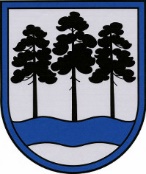 OGRES  NOVADA  PAŠVALDĪBAReģ.Nr.90000024455, Brīvības iela 33, Ogre, Ogres nov., LV-5001tālrunis 65071160, e-pasts: ogredome@ogresnovads.lv, www.ogresnovads.lv SAISTOŠIE NOTEIKUMI Ogrē2023. gada 31. augustā                                                                                       Nr.20/2023(protokols Nr.15; 50.)Ogres novada pašvaldības aģentūras “Ogres komunikācijas” ūdenssaimniecības pakalpojumu tarifsIzdoti saskaņā arPublisko aģentūru likuma 17. panta ceturto daļuSaistošie noteikumi (turpmāk – noteikumi) nosaka Ogres novada pašvaldības aģentūras „Ogres komunikācijas” (turpmāk - Aģentūra) ūdenssaimniecības pakalpojumu tarifu Ogres pilsētā un Ogresgala pagastā.Ūdenssaimniecības pakalpojumu tarifs par 1 m3 ūdens ir 0.96 EUR, bez pievienotās vērtības nodokļa.Kanalizācijas pakalpojumu tarifs par 1 m3 notekūdeņu ir 2.03 EUR, bez pievienotās vērtības nodokļa.Samaksu par Aģentūras sniegtajiem pakalpojumiem veic saskaņā ar izrakstīto rēķinu bezskaidras naudas norēķinu veidā ar kredītiestāžu starpniecību.Noteikumi stājas spēkā ar 2023. gada 1. oktobri.Ar 2023.gada 1.oktobri atzīt par spēku zaudējušiem Ogres novada pašvaldības 2018. gada 15. februāra saistošos noteikumus Nr. 2/2018 “Ogres novada pašvaldības “Ogres namsaimnieks” ūdenssaimniecības pakalpojumu tarifi” (protokols Nr. 3; 31.§).Domes priekšsēdētāja vietnieks	                                                                          G.Sīviņš